Scot JCB (Holdings) LimitedScot JCB LtdStewart Plant Sales Scot Industrial AirKelso and Lothian HarvestersA M Phillip AgritechPOLICY STATEMENTQUALITYCommitmentWe are committed to implementing a documented management system which satisfies the requirements of BS:EN:ISO90001:2000, includes quality objectives and meets the needs and expectations of our customers.We have achieved Achilles UVDB Verify qualification.ObjectivesQuality objectives include but are not restricted to providing products and support services which satisfy customer requirements, minimise returns and complaints and	 provide opportunities to maximise sales and minimise costs without compromising compliance with statutory regulations.Continual ImprovementThis policy has been communicated to all employees who are encouraged to feed backinformation which may enhance customer satisfaction.Policy and management systems are reviewed at six monthly management review 	meetings.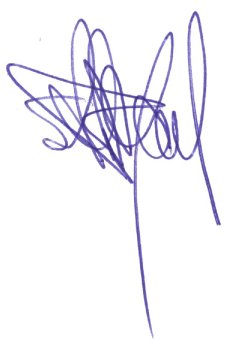 Signature :                                                                        Date :       10/01/2020				S C J Bryant - Chairman